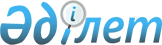 Мұнайлы аудандық мәслихатының 2021 жылғы 25 қаңтардағы №2/12 "2021-2023 жылдарға арналған ауылдардың, ауылдық округтердің бюджеттері туралы" шешіміне өзгерістер енгізу туралыМаңғыстау облысы Мұнайлы аудандық мәслихатының 2021 жылғы 22 желтоқсандағы № 13/86 шешімі
      Мұнайлы аудандық мәслихаты ШЕШТІ:
      1. "2021-2023 жылдарға арналған ауылдардың, ауылдық округтердің бюджеттері туралы" Маңғыстау облысы Мұнайлы аудандық мәслихатының 2021 жылғы 25 қаңтардағы № 2/12 (Нормативтік құқықтық актілерді мемлекеттік тіркеу тізілімінде № 4439 болып тіркелген) шешіміне келесідей өзгерістер енгізілсін:
      1-тармақ жаңа редакцияда жазылсын:
      "1. 2021-2023 жылдарға арналған ауылдардың, ауылдық округтердің бюджеттері тиісінше 1, 2, 3, 4, 5, 6, 7, 8, 9, 10, 11, 12, 13, 14, 15, 16, 17, 18, 19, 20 және 21-қосымшаларға сәйкес, оның ішінде 2021 жылға келесідей көлемдерде бекітілсін: 
      1) кірістер – 1 080 518,0 мың теңге, оның ішінде:
      салықтық түсімдер бойынша – 420 288,0 мың теңге;
      салықтық емес түсімдер бойынша –13 013 мың теңге;
      негізгі капиталды сатудан түсетін түсімдер бойынша – 0 теңге;
      трансферттер түсімдері бойынша – 647 217,0 мың теңге;
      2) шығындар – 1 122 307,9 мың теңге;
      3) таза бюджеттік кредиттеу – 0 теңге, оның ішінде:
      бюджеттік кредиттер– 0 теңге;
      бюджеттік кредиттерді өтеу – 0 теңге;
      4) қаржы активтерімен операциялар бойынша сальдо – 0 теңге, оның ішінде:
      қаржы активтерін сатып алу – 0 теңге;
      мемлекеттің қаржы активтерін сатудан түсетін түсімдер – 0 теңге;
      5) бюджет тапшылығы (профициті) – - 41 789,9 мың теңге;
      6) бюджет тапшылығын қаржыландыру (профицитін пайдалану) - 41 789,9 мың теңге, оның ішінде:
      қарыздар түсімі – 0 теңге;
      қарыздарды өтеу – 0 теңге;
      бюджет қаражатының пайдаланылатын қалдықтары – 41 789,9 мың теңге.";
      2-тармақ жаңа редакцияда жазылсын:
      "2. 2021 жылға арналған аудандық бюджеттен ауылдар, ауылдық округтердің бюджеттеріне 632 125,0 мың теңге сомасында субвенция бөлінгені ескерілсін, оның ішінде:
      Атамекен ауылдық округіне – 49 840,2 мың теңге;
      Басқұдық ауылдық округіне – 64 749,1 мың теңге;
      Батыр ауылдық округіне – 121 121,5 мың теңге;
      Баянды ауылына – 69 648,8 мың теңге;
      Дәулет ауылдық округіне – 83 068,4 мың теңге;
      Қызылтөбе ауылдық округіне – 126 349,1 мың теңге;
      Маңғыстау ауылына – 117 347,9 мың теңге."
      көрсетілген шешімнің 1, 2, 3, 4, 5, 6 және 7-қосымшалары осы шешімнің 1, 2, 3, 4, 5, 6 және 7-қосымшаларына сәйкес жаңа редакцияда жазылсын.
      2. Осы шешім 2021 жылдың 1 қаңтарынан қолданысқа енгізіледі. 2021 жылға арналған Атамекен ауылдық округінің бюджеті 2021 жылға арналған Басқұдық ауылдық округінің бюджеті 2021 жылға арналған Батыр ауылдық округінің бюджеті 2021 жылға арналған Баянды ауылының бюджеті 2021 жылға арналған Дәулет ауылдық округінің бюджеті 2021 жылға арналған Қызылтөбе ауылдық округінің бюджеті 2021 жылға арналған Маңғыстау ауылының бюджеті
					© 2012. Қазақстан Республикасы Әділет министрлігінің «Қазақстан Республикасының Заңнама және құқықтық ақпарат институты» ШЖҚ РМК
				
      Мұнайлы аудандық мәслихатының хатшысы 

Б. Билялов
Мұнайлы аудандық мәслихатының2021 жылғы 22 желтоқсандағы№ 13/86 шешіміне1-қосымшаМұнайлы аудандық мәслихатының2021 жылғы 25 қаңтардағы№ 2/12 шешіміне1-қосымша
Санаты
Санаты
Санаты
Санаты
Атауы
Сомасы, мың теңге
Сыныбы
Сыныбы
Сыныбы
Атауы
Сомасы, мың теңге
Кіші сыныбы
Атауы
Сомасы, мың теңге
1. Кірістер
132 391,2
1
Салықтық түсімдер
81 551,0
01
01
Табыс салығы
16 166,0
2
Жеке табыс салығы
16 166,0
04
04
Меншікке салынатын салықтар
65 385,0
1
Мүлікке салынатын салықтар
1 700,0
3
Жер салығы
700,0
4
Көлік құралдарына салынатын салық
62 985,0
2
Салықтық емес түсiмдер
1 000,0
04
04
Мемлекеттік бюджеттен қаржыландырылатын, сондай-ақ Қазақстан Республикасы Ұлттық Банкінің бюджетінен (шығыстар сметасынан) қамтылатын және қаржыландырылатын мемлекеттік мекемелер салатын айыппұлдар, өсімпұлдар, санкциялар, өндіріп алулар
1 000,0
1
Мұнай секторы ұйымдарынан және Жәбірленушілерге өтемақы қорына түсетін түсімдерді қоспағанда, мемлекеттік бюджеттен қаржыландырылатын, сондай-ақ Қазақстан Республикасы Ұлттық Банкінің бюджетінен (шығыстар сметасынан) қамтылатын және қаржыландырылатын мемлекеттік мекемелер салатын айыппұлдар, өсімпұлдар, санкциялар, өндіріп алулар
1 000,0
4
Трансферттердің түсімдері
49 840,2
02
02
Мемлекеттік басқарудың жоғары тұрған органдарынан түсетін трансферттер
49 840,2
3
Аудандардың (облыстық маңызы бар қаланың) бюджетінен трансферттер
49 840,2
Функционалдық топ
Функционалдық топ
Функционалдық топ
Функционалдық топ
Атауы
Сомасы, мың теңге
Кіші функция
Кіші функция
Кіші функция
Атауы
Сомасы, мың теңге
Бюджеттік бағдарламалардың әкімшісі
Бюджеттік бағдарламалардың әкімшісі
Атауы
Сомасы, мың теңге
Бағдарлама
Атауы
Сомасы, мың теңге
2. Шығындар
137 591,6
01
Жалпы сипаттағы мемлекеттік қызметтер
59 758,1
1
Мемлекеттiк басқарудың жалпы функцияларын орындайтын өкiлдi, атқарушы және басқа органдар
59 758,1
124
Аудандық маңызы бар қала, ауыл, кент, ауылдық округ әкімінің аппараты
59 758,1
001
Аудандық маңызы бар қала, ауыл, кент, ауылдық округ әкімінің қызметін қамтамасыз ету жөніндегі қызметтер
58 934,4
022
Мемлекеттік органның күрделі шығыстары
823,7
07
Тұрғын үй-коммуналдық шаруашылық
77 833,5
3
Елді-мекендерді көркейту
77 833,5
124
Аудандық маңызы бар қала, ауыл, кент, ауылдық округ әкімінің аппараты
77 833,5
008
Елді мекендердегі көшелерді жарықтандыру
38 247,0
009
Елді мекендердің санитариясын қамтамасыз ету
20 624,5
011
Елді мекендерді абаттандыру мен көгалдандыру
18 962,0
3. Таза бюджеттік кредиттеу
0
бюджеттік кредиттер
0
бюджеттік кредиттерді өтеу
0
4. Қаржы активтерімен операциялар бойынша сальдо
0
қаржы активтерін сатып алу
0
мемлекеттің қаржы активтерін сатудан түсетін түсімдер
0
5. Бюджет тапшылығы (профициті)
- 5 200,4
6. Бюджет тапшылығын қаржыландыру (профицитін пайдалану)
5 200,4
қарыздар түсімі
0
қарыздарды өтеу
0
8
Бюджет қаражатының пайдаланылатын қалдықтары
5 200,4
01
Бюджет қаражаты қалдықтары
5 200,4
1
Бюджет қаражатының бос қалдықтары
5 200,4Мұнайлы аудандық мәслихатының2021 жылғы 22 желтоқсандағы№ 13/86 шешіміне2-қосымшаМұнайлы аудандық мәслихатының2021 жылғы 25 қаңтардағы№ 2/12 шешіміне2-қосымша
Санаты
Санаты
Санаты
Санаты
Атауы
Сомасы, мың теңге
Сыныбы
Сыныбы
Сыныбы
Атауы
Сомасы, мың теңге
Кіші сыныбы
Кіші сыныбы
Атауы
Сомасы, мың теңге
1. Кірістер
147 274,1
1
Салықтық түсімдер
77 825,0
01
Табыс салығы
9 852,0
2
2
Жеке табыс салығы
9 852,0
04
Меншікке салынатын салықтар
67 973,0
1
1
Мүлікке салынатын салықтар
1 700,0
3
3
Жер салығы
761,0
4
4
Көлік құралдарына салынатын салық
65 512,0
2
Салықтық емес түсiмдер
4 700,0
04
Мемлекеттік бюджеттен қаржыландырылатын, сондай-ақ Қазақстан Республикасы Ұлттық Банкінің бюджетінен (шығыстар сметасынан) қамтылатын және қаржыландырылатын мемлекеттік мекемелер салатын айыппұлдар, өсімпұлдар, санкциялар, өндіріп алулар
4 700,0
1
1
Мұнай секторы ұйымдарынан және Жәбірленушілерге өтемақы қорына түсетін түсімдерді қоспағанда, мемлекеттік бюджеттен қаржыландырылатын, сондай-ақ Қазақстан Республикасы Ұлттық Банкінің бюджетінен (шығыстар сметасынан) қамтылатын және қаржыландырылатын мемлекеттік мекемелер салатын айыппұлдар, өсімпұлдар, санкциялар, өндіріп алулар
4 700,0
4
Трансферттердің түсімдері
64 749,1
02
Мемлекеттік басқарудың жоғары тұрған органдарынан түсетін трансферттер
64 749,1
3
3
Аудандардың (облыстық маңызы бар қаланың) бюджетінен трансферттер
64 749,1
Функционалдықтоп
Функционалдықтоп
Функционалдықтоп
Функционалдықтоп
Атауы
Сомасы, мың теңге
Кіші функция
Кіші функция
Кіші функция
Атауы
Сомасы, мың теңге
Бюджеттік бағдарламалардың әкімшісі
Бюджеттік бағдарламалардың әкімшісі
Атауы
Сомасы, мың теңге
Бағдарлама
Атауы
Сомасы, мың теңге
2. Шығындар
154 274,0
01
Жалпы сипаттағы мемлекеттік қызметтер
69 851,3
1
Мемлекеттiк басқарудың жалпы функцияларын орындайтын өкiлдi, атқарушы және басқа органдар
69 851,3
124
Аудандық маңызы бар қала, ауыл, кент, ауылдық округ әкімінің аппараты
69 851,3
001
Аудандық маңызы бар қала, ауыл, кент, ауылдық округ әкімінің қызметін қамтамасыз ету жөніндегі қызметтер
65 147,1
022
Мемлекеттік органның күрделі шығыстары
4 704,2
07
Тұрғын үй-коммуналдық шаруашылық
84 422,7
3
Елді-мекендерді көркейту
84 422,7
124
Аудандық маңызы бар қала, ауыл, кент, ауылдық округ әкімінің аппараты
84 422,7
008
Елді мекендердегі көшелерді жарықтандыру
41 462,0
009
Елді мекендердің санитариясын қамтамасыз ету
23 631,3
011
Елді мекендерді абаттандыру мен көгалдандыру
19 329,4
3. Таза бюджеттік кредиттеу
0
бюджеттік кредиттер
0
бюджеттік кредиттерді өтеу
0
4. Қаржы активтерімен операциялар бойынша сальдо
0
қаржы активтерін сатып алу
0
мемлекеттің қаржы активтерін сатудан түсетін түсімдер
0
5. Бюджет тапшылығы (профициті)
- 6 999,9
6. Бюджет тапшылығын қаржыландыру (профицитін пайдалану)
6 999,9
қарыздар түсімі
0
қарыздарды өтеу
0
8
Бюджет қаражатының пайдаланылатын қалдықтары
6 999,9
01
Бюджет қаражаты қалдықтары
6 999,9
1
Бюджет қаражатының бос қалдықтары
6 999,9Мұнайлы аудандық мәслихатының2021 жылғы 22 желтоқсандағы№ 13/86 шешіміне3-қосымшаМұнайлы аудандық мәслихатының2021 жылғы 25 қаңтардағы№ 2/12 шешіміне3-қосымша
Санаты
Санаты
Санаты
Санаты
Атауы
Атауы
Сомасы, мың теңге
Сыныбы
Сыныбы
Сыныбы
Атауы
Атауы
Сомасы, мың теңге
Кіші сыныбы
Атауы
Атауы
Сомасы, мың теңге
1. Кірістер
1. Кірістер
151 143,5
1
Салықтық түсімдер
Салықтық түсімдер
28 928,0
01
01
Табыс салығы
Табыс салығы
1 647,0
2
Жеке табыс салығы
Жеке табыс салығы
1 647,0
04
04
Меншікке салынатын салықтар
Меншікке салынатын салықтар
27 281,0
1
Мүлікке салынатын салықтар
Мүлікке салынатын салықтар
1 200,0
3
Жер салығы
Жер салығы
2 806,0
4
Көлік құралдарына салынатын салық
Көлік құралдарына салынатын салық
23 275,0
2
Салықтық емес түсiмдер
Салықтық емес түсiмдер
1 094,0
04
04
Мемлекеттік бюджеттен қаржыландырылатын, сондай-ақ Қазақстан Республикасы Ұлттық Банкінің бюджетінен (шығыстар сметасынан) қамтылатын және қаржыландырылатын мемлекеттік мекемелер салатын айыппұлдар, өсімпұлдар, санкциялар, өндіріп алулар
Мемлекеттік бюджеттен қаржыландырылатын, сондай-ақ Қазақстан Республикасы Ұлттық Банкінің бюджетінен (шығыстар сметасынан) қамтылатын және қаржыландырылатын мемлекеттік мекемелер салатын айыппұлдар, өсімпұлдар, санкциялар, өндіріп алулар
1 094,0
1
Мұнай секторы ұйымдарынан және Жәбірленушілерге өтемақы қорына түсетін түсімдерді қоспағанда, мемлекеттік бюджеттен қаржыландырылатын, сондай-ақ Қазақстан Республикасы Ұлттық Банкінің бюджетінен (шығыстар сметасынан) қамтылатын және қаржыландырылатын мемлекеттік мекемелер салатын айыппұлдар, өсімпұлдар, санкциялар, өндіріп алулар
Мұнай секторы ұйымдарынан және Жәбірленушілерге өтемақы қорына түсетін түсімдерді қоспағанда, мемлекеттік бюджеттен қаржыландырылатын, сондай-ақ Қазақстан Республикасы Ұлттық Банкінің бюджетінен (шығыстар сметасынан) қамтылатын және қаржыландырылатын мемлекеттік мекемелер салатын айыппұлдар, өсімпұлдар, санкциялар, өндіріп алулар
1 094,0
4
Трансферттердің түсімдері
Трансферттердің түсімдері
121 121,5
02
02
Мемлекеттік басқарудың жоғары тұрған органдарынан түсетін трансферттер
Мемлекеттік басқарудың жоғары тұрған органдарынан түсетін трансферттер
121 121,5
3
Аудандардың (облыстық маңызы бар қаланың) бюджетінен трансферттер
Аудандардың (облыстық маңызы бар қаланың) бюджетінен трансферттер
121 121,5
Функционалдық топ
Функционалдық топ
Функционалдық топ
Функционалдық топ
Атауы
Атауы
Сомасы, мың теңге
Кіші функция
Кіші функция
Кіші функция
Атауы
Атауы
Сомасы, мың теңге
Бюджеттік бағдарламалардың әкімшісі
Бюджеттік бағдарламалардың әкімшісі
Атауы
Атауы
Сомасы, мың теңге
Бағдарлама
2. Шығындар
2. Шығындар
153 334,5
01
Жалпы сипаттағы мемлекеттік қызметтер
Жалпы сипаттағы мемлекеттік қызметтер
48 458,3
1
Мемлекеттiк басқарудың жалпы функцияларын орындайтын өкiлдi, атқарушы және басқа органдар
Мемлекеттiк басқарудың жалпы функцияларын орындайтын өкiлдi, атқарушы және басқа органдар
48 458,3
124
Аудандық маңызы бар қала, ауыл, кент, ауылдық округ әкімінің аппараты
Аудандық маңызы бар қала, ауыл, кент, ауылдық округ әкімінің аппараты
48 458,3
001
Аудандық маңызы бар қала, ауыл, кент, ауылдық округ әкімінің қызметін қамтамасыз ету жөніндегі қызметтер
Аудандық маңызы бар қала, ауыл, кент, ауылдық округ әкімінің қызметін қамтамасыз ету жөніндегі қызметтер
44 308,7
022
Мемлекеттік органның күрделі шығыстары
Мемлекеттік органның күрделі шығыстары
4 149,6
07
Тұрғын үй-коммуналдық шаруашылық
Тұрғын үй-коммуналдық шаруашылық
104 876,2
3
Елді-мекендерді көркейту
Елді-мекендерді көркейту
104 876,2
124
Аудандық маңызы бар қала, ауыл, кент, ауылдық округ әкімінің аппараты
Аудандық маңызы бар қала, ауыл, кент, ауылдық округ әкімінің аппараты
104 876,2
008
Елді мекендердегі көшелерді жарықтандыру
Елді мекендердегі көшелерді жарықтандыру
47 924,0
009
Елді мекендердің санитариясын қамтамасыз ету
Елді мекендердің санитариясын қамтамасыз ету
24 667,6
011
Елді мекендерді абаттандыру мен көгалдандыру
Елді мекендерді абаттандыру мен көгалдандыру
32 284,6
3. Таза бюджеттік кредиттеу
3. Таза бюджеттік кредиттеу
0
бюджеттік кредиттер
бюджеттік кредиттер
0
бюджеттік кредиттерді өтеу
бюджеттік кредиттерді өтеу
0
4. Қаржы активтерімен операциялар бойынша сальдо
4. Қаржы активтерімен операциялар бойынша сальдо
0
қаржы активтерін сатып алу
қаржы активтерін сатып алу
0
мемлекеттің қаржы активтерін сатудан түсетін түсімдер
мемлекеттің қаржы активтерін сатудан түсетін түсімдер
0
5. Бюджет тапшылығы (профициті)
5. Бюджет тапшылығы (профициті)
- 2 191,0
6. Бюджет тапшылығын қаржыландыру (профицитін пайдалану)
6. Бюджет тапшылығын қаржыландыру (профицитін пайдалану)
2 191,0
қарыздар түсімі
қарыздар түсімі
0
қарыздарды өтеу
қарыздарды өтеу
0
8
Бюджет қаражатының пайдаланылатын қалдықтары
Бюджет қаражатының пайдаланылатын қалдықтары
2 191,0
01
Бюджет қаражаты қалдықтары
Бюджет қаражаты қалдықтары
2 191,0
1
Бюджет қаражатының бос қалдықтары
Бюджет қаражатының бос қалдықтары
2 191,0Мұнайлы аудандық мәслихатының2021 жылғы 22 желтоқсандағы№ 13/86 шешіміне4-қосымшаМұнайлы аудандық мәслихатының2021 жылғы 25 қаңтардағы№ 2/12 шешіміне 4-қосымша
Санаты
Санаты
Санаты
Санаты
Атауы
Атауы
Сомасы, мың теңге
Сыныбы
Сыныбы
Сыныбы
Атауы
Атауы
Сомасы, мың теңге
Кіші сыныбы
Кіші сыныбы
Атауы
Атауы
Сомасы, мың теңге
1. Кірістер
1. Кірістер
106 482,8
1
Салықтық түсімдер
Салықтық түсімдер
32 145,0
01
Табыс салығы
Табыс салығы
1 393,0
2
2
Жеке табыс салығы
Жеке табыс салығы
1 393,0
04
Меншікке салынатын салықтар
Меншікке салынатын салықтар
30 752,0
1
1
Мүлікке салынатын салықтар
Мүлікке салынатын салықтар
460,0
3
3
Жер салығы
Жер салығы
1 300,0
4
4
Көлік құралдарына салынатын салық
Көлік құралдарына салынатын салық
28 992,0
2
Салықтық емес түсiмдер
Салықтық емес түсiмдер
1 600,0
04
Мемлекеттік бюджеттен қаржыландырылатын, сондай-ақ Қазақстан Республикасы Ұлттық Банкінің бюджетінен (шығыстар сметасынан) қамтылатын және қаржыландырылатын мемлекеттік мекемелер салатын айыппұлдар, өсімпұлдар, санкциялар, өндіріп алулар
Мемлекеттік бюджеттен қаржыландырылатын, сондай-ақ Қазақстан Республикасы Ұлттық Банкінің бюджетінен (шығыстар сметасынан) қамтылатын және қаржыландырылатын мемлекеттік мекемелер салатын айыппұлдар, өсімпұлдар, санкциялар, өндіріп алулар
1 600,0
1
1
Мұнай секторы ұйымдарынан және Жәбірленушілерге өтемақы қорына түсетін түсімдерді қоспағанда, мемлекеттік бюджеттен қаржыландырылатын, сондай-ақ Қазақстан Республикасы Ұлттық Банкінің бюджетінен (шығыстар сметасынан) қамтылатын және қаржыландырылатын мемлекеттік мекемелер салатын айыппұлдар, өсімпұлдар, санкциялар, өндіріп алулар
Мұнай секторы ұйымдарынан және Жәбірленушілерге өтемақы қорына түсетін түсімдерді қоспағанда, мемлекеттік бюджеттен қаржыландырылатын, сондай-ақ Қазақстан Республикасы Ұлттық Банкінің бюджетінен (шығыстар сметасынан) қамтылатын және қаржыландырылатын мемлекеттік мекемелер салатын айыппұлдар, өсімпұлдар, санкциялар, өндіріп алулар
1 600,0
4
Трансферттердің түсімдері
Трансферттердің түсімдері
72 737,8
02
Мемлекеттік басқарудың жоғары тұрған органдарынан түсетін трансферттер
Мемлекеттік басқарудың жоғары тұрған органдарынан түсетін трансферттер
72 737,8
3
3
Аудандардың (облыстық маңызы бар қаланың) бюджетінен трансферттер
Аудандардың (облыстық маңызы бар қаланың) бюджетінен трансферттер
72 737,8
Функционалдық топ
Функционалдық топ
Функционалдық топ
Функционалдық топ
Функционалдық топ
Атауы
Сомасы, мың теңге
Кіші функция
Кіші функция
Кіші функция
Кіші функция
Атауы
Сомасы, мың теңге
Бюджеттік бағдарламалардың әкімшісі
Бюджеттік бағдарламалардың әкімшісі
Бюджеттік бағдарламалардың әкімшісі
Атауы
Сомасы, мың теңге
Бағдарлама
Бағдарлама
2. Шығындар
107 880,8
01
Жалпы сипаттағы мемлекеттік қызметтер
42 691,7
1
Мемлекеттiк басқарудың жалпы функцияларын орындайтын өкiлдi, атқарушы және басқа органдар
42 691,7
124
Аудандық маңызы бар қала, ауыл, кент, ауылдық округ әкімінің аппараты
42 691,7
001
001
Аудандық маңызы бар қала, ауыл, кент, ауылдық округ әкімінің қызметін қамтамасыз ету жөніндегі қызметтер
37 039,5
022
022
Мемлекеттік органның күрделі шығыстары
5 652,2
07
Тұрғын үй-коммуналдық шаруашылық
45 405,1
3
Елді-мекендерді көркейту
45 405,1
124
Аудандық маңызы бар қала, ауыл, кент, ауылдық округ әкімінің аппараты
45 405,1
008
008
Елді мекендердегі көшелерді жарықтандыру
14 930,0
009
009
Елді мекендердің санитариясын қамтамасыз ету
11 324,4
011
011
Елді мекендерді абаттандыру мен көгалдандыру
19 150,7
08
Мәдениет, спорт, туризм және ақпараттық кеңістік
19 784,0
1
Мәдениет саласындағы қызмет
19 784,0
124
Аудандық маңызы бар қала, ауыл, кент, ауылдық округ әкімінің аппараты
19 784,0
006
006
Жергілікті деңгейде мәдени-демалыс жұмысын қолдау
19 784,0
3. Таза бюджеттік кредиттеу
0
бюджеттік кредиттер
0
бюджеттік кредиттерді өтеу
0
4. Қаржы активтерімен операциялар бойынша сальдо
0
қаржы активтерін сатып алу
0
мемлекеттің қаржы активтерін сатудан түсетін түсімдер
0
5. Бюджет тапшылығы (профициті)
- 1 398,0
6. Бюджет тапшылығын қаржыландыру (профицитін пайдалану)
1 398,0
қарыздар түсімі
0
қарыздарды өтеу
0
8
Бюджет қаражатының пайдаланылатын қалдықтары
1 398,0
01
Бюджет қаражаты қалдықтары
1 398,0
1
1
Бюджет қаражатының бос қалдықтары
1 398,0Мұнайлы аудандық мәслихатының2021 жылғы 22 желтоқсандағы№ 13/86 шешіміне5-қосымшаМұнайлы аудандық мәслихатының2021 жылғы 25 қаңтардағы№ 2/12 шешіміне5-қосымша
Санаты
Санаты
Санаты
Санаты
Санаты
Атауы
Сомасы, мың теңге
Сыныбы
Сыныбы
Сыныбы
Сыныбы
Атауы
Сомасы, мың теңге
Кіші сыныбы
Кіші сыныбы
Атауы
Сомасы, мың теңге
1. Кірістер
106 107,4
1
Салықтық түсімдер
22 599,0
01
01
Табыс салығы
2 981,0
2
2
Жеке табыс салығы
2 981,0
04
04
Меншікке салынатын салықтар
19 618,0
1
1
Мүлікке салынатын салықтар
404,0
3
3
Жер салығы
200,0
4
4
Көлік құралдарына салынатын салық
19 014,0
2
Салықтық емес түсiмдер
440,0
04
04
Мемлекеттік бюджеттен қаржыландырылатын, сондай-ақ Қазақстан Республикасы Ұлттық Банкінің бюджетінен (шығыстар сметасынан) қамтылатын және қаржыландырылатын мемлекеттік мекемелер салатын айыппұлдар, өсімпұлдар, санкциялар, өндіріп алулар
440,0
1
1
Мұнай секторы ұйымдарынан және Жәбірленушілерге өтемақы қорына түсетін түсімдерді қоспағанда, мемлекеттік бюджеттен қаржыландырылатын, сондай-ақ Қазақстан Республикасы Ұлттық Банкінің бюджетінен (шығыстар сметасынан) қамтылатын және қаржыландырылатын мемлекеттік мекемелер салатын айыппұлдар, өсімпұлдар, санкциялар, өндіріп алулар
440,0
4
Трансферттердің түсімдері
83 068,4
02
02
Мемлекеттік басқарудың жоғары тұрған органдарынан түсетін трансферттер
83 068,4
3
3
Аудандардың (облыстық маңызы бар қаланың) бюджетінен трансферттер
83 068,4
Функционалдық топ
Функционалдық топ
Функционалдық топ
Функционалдық топ
Функционалдық топ
Атауы
Сомасы, мың теңге
Кіші функция
Кіші функция
Кіші функция
Кіші функция
Атауы
Сомасы, мың теңге
Бюджеттік бағдарламалардың әкімшісі
Бюджеттік бағдарламалардың әкімшісі
Бюджеттік бағдарламалардың әкімшісі
Атауы
Сомасы, мың теңге
Бағдарлама 
2. Шығындар
108 025,7
01
Жалпы сипаттағы мемлекеттік қызметтер
43 064,5
1
Мемлекеттiк басқарудың жалпы функцияларын орындайтын өкiлдi, атқарушы және басқа органдар
43 064,5
124
124
Аудандық маңызы бар қала, ауыл, кент, ауылдық округ әкімінің аппараты
43 064,5
001
Аудандық маңызы бар қала, ауыл, кент, ауылдық округ әкімінің қызметін қамтамасыз ету жөніндегі қызметтер
42 842,5
022
Мемлекеттік органның күрделі шығыстары
222,0
07
Тұрғын үй-коммуналдық шаруашылық
64 961,2
3
Елді-мекендерді көркейту
64 961,2
124
124
Аудандық маңызы бар қала, ауыл, кент, ауылдық округ әкімінің аппараты
64 961,2
008
Елді мекендердегі көшелерді жарықтандыру
35 907,0
009
Елді мекендердің санитариясын қамтамасыз ету
10 739,9
011
Елді мекендерді абаттандыру мен көгалдандыру
18 314,3
3. Таза бюджеттік кредиттеу
0
бюджеттік кредиттер
0
бюджеттік кредиттерді өтеу
0
4. Қаржы активтерімен операциялар бойынша сальдо
0
қаржы активтерін сатып алу
0
мемлекеттің қаржы активтерін сатудан түсетін түсімдер
0
5. Бюджет тапшылығы (профициті)
- 1918,3
6. Бюджет тапшылығын қаржыландыру (профицитін пайдалану)
1 918,3
қарыздар түсімі
0
қарыздарды өтеу
0
8
Бюджет қаражатының пайдаланылатын қалдықтары
1 918,3
01
01
Бюджет қаражаты қалдықтары
1 918,3
1
Бюджет қаражатының бос қалдықтары
1 918,3Мұнайлы аудандық мәслихатының2021 жылғы 22 желтоқсандағы№ 13/86 шешіміне6-қосымшаМұнайлы аудандық мәслихатының2021 жылғы 25 қаңтардағы№ 2/12 шешіміне6-қосымша
Санаты
Санаты
Санаты
Санаты
Санаты
Атауы
Сомасы, мың теңге
Сыныбы
Сыныбы
Сыныбы
Сыныбы
Атауы
Сомасы, мың теңге
Кіші сыныбы
Кіші сыныбы
Атауы
Сомасы, мың теңге
1. Кірістер
202 157,1
1
Салықтық түсімдер
65 382,0
01
01
Табыс салығы
1 963,0
2
2
Жеке табыс салығы
1 963,0
04
04
Меншікке салынатын салықтар
63 419,0
1
1
Мүлікке салынатын салықтар
1 000,0
3
3
Жер салығы
1 169,0
4
4
Көлік құралдарына салынатын салық
61 250,0
2
Салықтық емес түсiмдер
875,0
04
04
Мемлекеттік бюджеттен қаржыландырылатын, сондай-ақ Қазақстан Республикасы Ұлттық Банкінің бюджетінен (шығыстар сметасынан) қамтылатын және қаржыландырылатын мемлекеттік мекемелер салатын айыппұлдар, өсімпұлдар, санкциялар, өндіріп алулар
875,0
1
1
Мұнай секторы ұйымдарынан және Жәбірленушілерге өтемақы қорына түсетін түсімдерді қоспағанда, мемлекеттік бюджеттен қаржыландырылатын, сондай-ақ Қазақстан Республикасы Ұлттық Банкінің бюджетінен (шығыстар сметасынан) қамтылатын және қаржыландырылатын мемлекеттік мекемелер салатын айыппұлдар, өсімпұлдар, санкциялар, өндіріп алулар
875,0
4
Трансферттердің түсімдері
135 900,1
02
02
Мемлекеттік басқарудың жоғары тұрған органдарынан түсетін трансферттер
135 900,1
3
3
Аудандардың (облыстық маңызы бар қаланың) бюджетінен трансферттер
135 900,1
Функционалдық топ
Функционалдық топ
Функционалдық топ
Функционалдық топ
Функционалдық топ
Атауы
Сомасы, мың теңге
Кіші функция
Кіші функция
Кіші функция
Кіші функция
Атауы
Сомасы, мың теңге
Бюджеттік бағдарламалардың әкімшісі
Бюджеттік бағдарламалардың әкімшісі
Бюджеттік бағдарламалардың әкімшісі
Атауы
Сомасы, мың теңге
Бағдарлама
Атауы
Сомасы, мың теңге
2. Шығындар
211 069,0
01
Жалпы сипаттағы мемлекеттік қызметтер
68 785,9
1
Мемлекеттiк басқарудың жалпы функцияларын орындайтын өкiлдi, атқарушы және басқа органдар
68 785,9
124
124
Аудандық маңызы бар қала, ауыл, кент, ауылдық округ әкімінің аппараты
68 785,9
001
Аудандық маңызы бар қала, ауыл, кент, ауылдық округ әкімінің қызметін қамтамасыз ету жөніндегі қызметтер
63 615,9
022
Мемлекеттік органның күрделі шығыстары
5 170,0
07
Тұрғын үй-коммуналдық шаруашылық
81 119,1
3
Елді-мекендерді көркейту
81 119,1
124
124
Аудандық маңызы бар қала, ауыл, кент, ауылдық округ әкімінің аппараты
81 119,1
008
Елді мекендердегі көшелерді жарықтандыру
47 278,0
009
Елді мекендердің санитариясын қамтамасыз ету
16 741,3
011
Елді мекендерді абаттандыру мен көгалдандыру
17 099,8
08
Мәдениет, спорт, туризм және ақпараттық кеңістік
61 164,0
1
Мәдениет саласындағы қызмет
61 164,0
124
124
Аудандық маңызы бар қала, ауыл, кент, ауылдық округ әкімінің аппараты
61 164,0
006
Жергілікті деңгейде мәдени-демалыс жұмысын қолдау
61 164,0
3. Таза бюджеттік кредиттеу
0
бюджеттік кредиттер
0
бюджеттік кредиттерді өтеу
0
4. Қаржы активтерімен операциялар бойынша сальдо
0
қаржы активтерін сатып алу
0
мемлекеттің қаржы активтерін сатудан түсетін түсімдер
0
5. Бюджет тапшылығы (профициті)
- 8 911,9
6. Бюджет тапшылығын қаржыландыру (профицитін пайдалану)
8 911,9
қарыздар түсімі
0
қарыздарды өтеу
0
8
Бюджет қаражатының пайдаланылатын қалдықтары
8 911,9
01
01
Бюджет қаражаты қалдықтары
8 911,9
1
Бюджет қаражатының бос қалдықтары
8 911,9Мұнайлы аудандық мәслихатының2021 жылғы 22 желтоқсандағы№ 13/86 шешіміне7-қосымшаМұнайлы аудандық мәслихатының2021 жылғы 25 қаңтардағы№ 2/12 шешіміне7-қосымша
Санаты
Санаты
Санаты
Санаты
Санаты
Атауы
Сомасы, мың теңге
Сыныбы
Сыныбы
Сыныбы
Сыныбы
Атауы
Сомасы, мың теңге
Кіші сыныбы
Кіші сыныбы
Атауы
Сомасы, мың теңге
1. Кірістер
234 961,9
1
Салықтық түсімдер
111 858,0
01
01
Табыс салығы
18 059,0
2
2
Жеке табыс салығы
18 059,0
04
04
Меншікке салынатын салықтар
93 799,0
1
1
Мүлікке салынатын салықтар
710,0
3
3
Жер салығы
900,0
4
4
Көлік құралдарына салынатын салық
92 189,0
2
Салықтық емес түсімдер
3 304,0
04
04
Мемлекеттік бюджеттен қаржыландырылатын, сондай-ақ Қазақстан Республикасы Ұлттық Банкінің бюджетінен (шығыстар сметасынан) қамтылатын және қаржыландырылатын мемлекеттік мекемелер салатын айыппұлдар, өсімпұлдар, санкциялар, өндіріп алулар
3 304,0
1
1
Мұнай секторы ұйымдарынан және Жәбірленушілерге өтемақы қорына түсетін түсімдерді қоспағанда, мемлекеттік бюджеттен қаржыландырылатын, сондай-ақ Қазақстан Республикасы Ұлттық Банкінің бюджетінен (шығыстар сметасынан) қамтылатын және қаржыландырылатын мемлекеттік мекемелер салатын айыппұлдар, өсімпұлдар, санкциялар, өндіріп алулар
3 304,0
4
Трансферттердің түсімдері
119 799,9
02
02
Мемлекеттік басқарудың жоғары тұрған органдарынан түсетін трансферттер
119 799,9
3
3
Аудандардың (облыстық маңызы бар қаланың) бюджетінен трансферттер
119 799,9
Функционалдық топ
Функционалдық топ
Функционалдық топ
Функционалдық топ
Функционалдық топ
Атауы
Сомасы, мың теңге
Кіші функция
Кіші функция
Кіші функция
Кіші функция
Атауы
Сомасы, мың теңге
Бюджеттік бағдарламалардың әкімшісі
Бюджеттік бағдарламалардың әкімшісі
Бюджеттік бағдарламалардың әкімшісі
Атауы
Сомасы, мың теңге
Бағдарлама
Атауы
Сомасы, мың теңге
2. Шығындар
250 132,3
01
Жалпы сипаттағы мемлекеттік қызметтер
79 183,4
1
Мемлекеттiк басқарудың жалпы функцияларын орындайтын өкiлдi, атқарушы және басқа органдар
79 183,4
124
124
Аудандық маңызы бар қала, ауыл, кент, ауылдық округ әкімінің аппараты
79 183,4
001
Аудандық маңызы бар қала, ауыл, кент, ауылдық округ әкімінің қызметін қамтамасыз ету жөніндегі қызметтер
63 223,9
022
Мемлекеттік органның күрделі шығыстары
15 959,5
06
Әлеуметтiк көмек және әлеуметтiк қамсыздандыру
4 812,1
2
Әлеуметтiк көмек
4 812,1
124
124
Аудандық маңызы бар қала, ауыл, кент, ауылдық округ әкімінің аппараты
4 812,1
003
Мұқтаж азаматтарға үйде әлеуметтік көмек көрсету
4 812,1
07
Тұрғын үй-коммуналдық шаруашылық
166 136,8
3
Елді-мекендерді көркейту
166 136,8
124
124
Аудандық маңызы бар қала, ауыл, кент, ауылдық округ әкімінің аппараты
166 136,8
008
Елді мекендердегі көшелерді жарықтандыру
76 232,1
009
Елді мекендердің санитариясын қамтамасыз ету
37 353,3
011
Елді мекендерді абаттандыру мен көгалдандыру
52 551,4
3. Таза бюджеттік кредиттеу
0
бюджеттік кредиттер
0
бюджеттік кредиттерді өтеу
0
4. Қаржы активтерімен операциялар бойынша сальдо
0
қаржы активтерін сатып алу
0
мемлекеттің қаржы активтерін сатудан түсетін түсімдер
0
5. Бюджет тапшылығы (профициті)
- 15 170,4
6. Бюджет тапшылығын қаржыландыру (профицитін пайдалану)
15 170,4
қарыздар түсімі
0
қарыздарды өтеу
0
8
Бюджет қаражатының пайдаланылатын қалдықтары
15 170,4
01
01
Бюджет қаражаты қалдықтары
15 170,4
1
Бюджет қаражатының бос қалдықтары
15 170,4